MK Karsinta (KLO 9:00)Poolien voittaja jatkopooleihinPooli A  Pitkänen Toni PT-Helsinki, 2037  Kärner Meelis PT Espoo, 2001  Riquet Johannes PT 75, 1946  Kujala Henri OPT-86, 1875Pooli B  Pullinen Leonid LPTS, 2030  Cong Xisheng PT Espoo, 1948  Adewole Akeem PT Espoo, 1913  Kahlos Juho TIP-70, 1894  Mikkola Jouko PT-Helsinki, 1831M-1000 (KLO 9:00)Poolien kaksi parasta jatkocupiinPooli A  Filen Jukka HäKi, 960  Tamilin Roman PT Espoo, 800  Koli Mika TuPy, 742Pooli B  Salo Ilpo HäKi, 942  Sell Ilari PT Espoo, 809  Ahlholm Alvar TuPy, 778Pooli C  Suokas Otto PT Espoo, 926  Tapola Aino Wega, 791  Peuranen Raimo HäKi, 705  Strandström Markus PTS Sherwood, 700Pooli D  Kokko Joonas PT Espoo, 848  Koli Olli TuPy, 832  Åvist Aapo OPT-86, 728  Kaura Aku HäKi, 688M-1600 (KLO 9:00)Poolien kaksi parasta jatkocupiinPooli A  Nyberg Jyri PT-2000, 1580  Kangas Arto PT Espoo, 1469  Larva Jaakko PT Espoo, 1321  Vuoti Henrik OPT-86, 1232Pooli B  Oinas Luka OPT-86, 1579  Yang Yixin PT Espoo, 1446  Peltola Ville PT Espoo, 1415  Parkkinen Aleksi TuPy, 1318Pooli C  Kelmendi Mergim TuPy, 1540  Kainulainen Pertti PT Espoo, 1460  Rantanen Ville HäKi, 1412  Laine Touko OPT-86, 1053Pooli D  Eriksson Peter MBF, 1522  Olli Mikko HUT, 1442  Mäkelä Aaro PT Espoo, 1407  Marttinen Ilkka LrTU, 1090Pooli E  Akkanen Timo Stara, 1518  Hynninen Antti PT Espoo, 1504  Kadar Levente MBF, 1378  Ylinen Sonja PT Espoo, 1120Pooli F  Klein Christian PT Espoo, 1507  Hauhia Markku Pa-Po, 1425  Roosioks Eleonoora PT Espoo, 1361  Åvist Juho OPT-86, 1108MK Jatkopoolit (KLO 13:00)Poolien kaksi parasta jatkocupiinArvonta karsintapoolien jälkeen. Mukana Mika Räsänen, Arttu Pihkala, Juhana Tuuttila, Sami Hattunen, Pekka Ågren ja Teemu Oinas + 2 pelaajaa karsintapooleistaM-1800 (KLO 13:00)Poolien kaksi parasta jatkocupiinPooli A  Ruokanen Toni PT Jyväskylä, 1775  Pohjonen Kimmo Stara, 1581  Hynninen Antti PT Espoo, 1504Pooli B  Boije Otto PT Espoo, 1730  Ramos Jose BF-78, 1601  Kelmendi Mergim TuPy, 1540Pooli C  Andersson Riku LeVi, 1722  Nyberg Jyri PT-2000, 1580  Sinishin Alisa PT Espoo, 1491  Rantanen Ville HäKi, 1412Pooli D  Pullinen Aleksei LPTS, 1655  Oinas Luka OPT-86, 1579  Ylinen Matias PT Espoo, 1538  Kadar Levente MBF, 1378Pooli E  Tolvanen Hannu Stara, 1627  Chonwachirathanin Suphanat TIP-70, 1554  Eriksson Peter MBF, 1522  Kainulainen Pertti PT Espoo, 1460Pooli F  Joki Vincent TIP-70, 1610  Tuovinen Kai Wega, 1543  Akkanen Timo Stara, 1518  Yang Yixin PT Espoo, 1446M-1400 (KLO 13:00)Poolien kaksi parasta jatkocupiinPooli A  Roosioks Eleonoora PT Espoo, 1361  Perkkiö Lenni OPT-86, 1128  Marttinen Ilkka LrTU, 1090  Ahlholm Alvar TuPy, 778Pooli B  Koivumäki Jimi TIP-70, 1321  Vuoti Henrik OPT-86, 1232  Ylinen Sonja PT Espoo, 1120  Koli Mika TuPy, 742Pooli C  Parkkinen Aleksi TuPy, 1318  Koivumäki Sami TIP-70, 1156  Ylinen Pasi PT Espoo, 1101  Tefke Joona HäKi, 1045Pooli D  Looke Katrin PT Espoo, 1283  Ruuskanen Aki HäKi, 1138  Köhler Andreas MBF, 1103  Koli Olli TuPy, 832Pooli E  Niskanen Pauliina HäKi, 1276  Averjanov Timo TIP-70, 1208  Åvist Juho OPT-86, 1108  Takkinen Taavi Star, 997Pooli F  Kolga Aleksej PT Espoo, 1264  Tiitta Jari HäKi, 1154  Hollmerus Mats BF-78, 1105  Laine Touko OPT-86, 1053NK (KLO 17:00)Pelataan yhtensä poolina  Sinishin Alisa PT Espoo, 1491  Yang Yixin PT Espoo, 1446  Roosioks Eleonoora PT Espoo, 1361  Ylinen Sonja PT Espoo, 1120M-1200 (KLO 17:00)Poolien kaksi parasta jatkocupiinPooli A  Tiitta Jari HäKi, 1154  Laine Touko OPT-86, 1053  Kellow Mia TIP-70, 960Pooli B  Ruuskanen Aki HäKi, 1138  Köhler Andreas MBF, 1103  Stråhlman Tea PT Espoo, 950  Ahlholm Alvar TuPy, 778 Pooli C  Luukkainen Arto Star, 1132  Marttinen Ilkka LrTU, 1090  Tefke Joona HäKi, 1045  Koli Mika TuPy, 742 Pooli D  Perkkiö Lenni OPT-86, 1128  Hollmerus Mats BF-78, 1105  Suokas Otto PT Espoo, 926  Koli Olli TuPy, 832M-800 (KLO 17:00)Poolien kaksi parasta jatkocupiinPooli A  Tamilin Roman PT Espoo, 800  Åvist Aapo OPT-86, 728  Kaura Aku HäKi, 688  Pelkonen Jussi PT Espoo, 675Pooli B  Ranta Mikko PT Espoo, 758  Strandström Markus PTS Sherwood, 700  Eko Miklas TuPy, 687  Stråhlman Lars-Wilmer PT Espoo, 612Pooli C  Londen Sam MBF, 756  Utukka Viljami PT Espoo, 707  Stråhlman Noella PT Espoo, 689  Koivumäki Joel TIP-70, 658M-2000 (KLO 11:00)Cup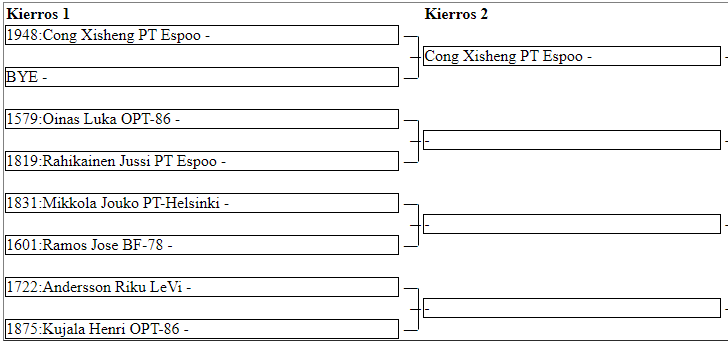 M-2200 (KLO 15:00)Cup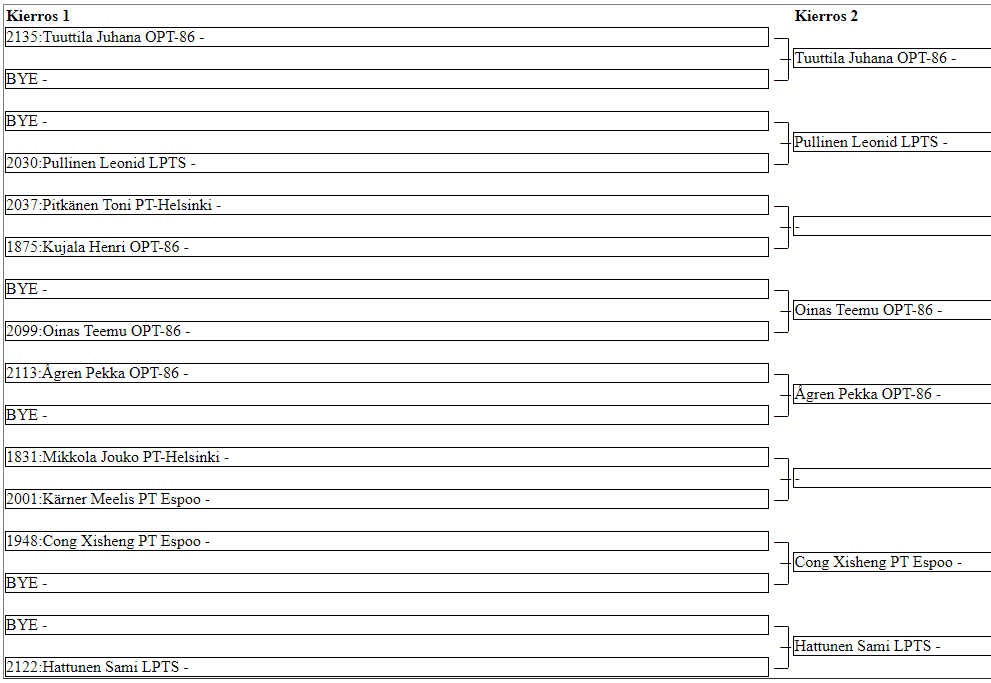 